Metody Wielokryterialnego Wyboru i Konstrukcji Rankingów Projektów InwestycyjnychAndrzej M.J. Skulimowski (Red.)Wydawnictwo Naukowe Fundacji Progress & Business, Kraków 2014, ISBN-10: 83-912831-9-4ISBN-13: 978-83-912831-9-6, wyd. II, str. 272, format 240x170 mmCena detaliczna: 65,00 zł wraz z kosztami przesyłki Cena hurtowa: 40,00 zł/egz. wraz z kosztami przesyłki FORMULARZ  ZAMÓWIENIATytuł:................................ Imię: ............................................... Nazwisko: 	Instytucja: 	Wydział: 	Adres: 	Kod pocztowy:	 Miasto: 	Telefon: 	 Faks: 	 E-mail: 	Proszę przysłać ............. egzemplarz(e/y)“Metody wielokryterialnego wyboru i konstrukcji rankingów projektów inwestycyjnych” Andrzej M. J. Skulimowski (Red.)Płatność, w wysokości ............................... zł, słownie zł :		zobowiązujemy się dokonać na konto: Fundacja „Progress and Business”,	PKO Bank Polski S.A., nr konta: 91 1440 1127 0000 0000 0163 9765Proszę obciążyć naszą/moją kartę kredytową (takie zamówienie musi być odesłane faksem, pocztą lub e-mailem): 	Imię i Nazwisko posiadacza karty: .........................................		o  VISA	o  EUROCARD/MASTERCARD	o  DINERS CLUB	o  JCB	Numer karty: ..............................................................     Data ważności: ...................Proszę o przysłanie faktury pro forma:	o   TAK		o   NIE	nasz/mój NIP: .............................................................Przesyłkę zobowiązujemy się dostarczyć do 14 dni od daty otrzymania zamówienia – dotyczy zamówień płatnych kartą kredytową, lub od dnia otrzymania płatności przelewem.Zamówienia prosimy kierować na adres:Fundacja „Progress and Business”Wydawnictwo Naukoweul. Juliusza Lea 12B, 30-048 KrakówTel.: 126360100, fax: 0126368787, e-mail: pbf@agh.edu.plhttp://www.pbf.plData: ............................................................. Podpis:....................................................................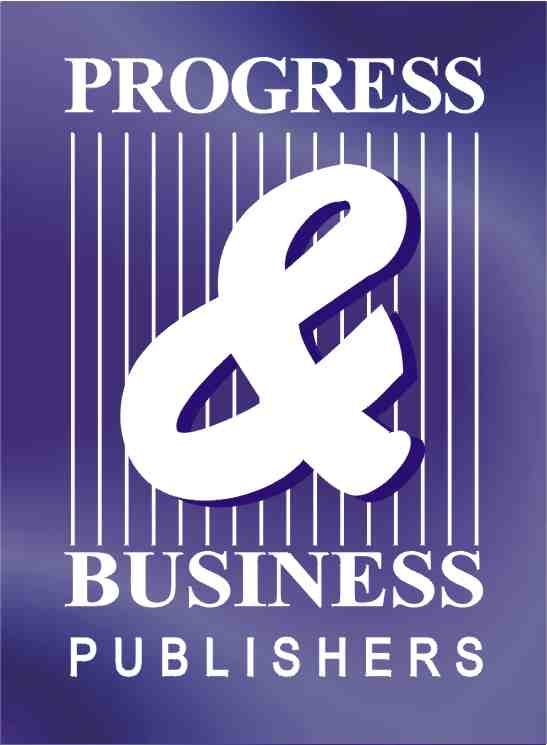 